ОФИЦИАЛЬНОЕ ОПУБЛИКОВАНИЕ                                                                       ПОСТАНОВЛЕНИЕАдминистрации сельского поселения Черновкаот 09.08.2022 № 79«О назначении публичных слушаний по проекту планировки территории и проекту межевания территории жилой застройки для постановки на государственный кадастровый учет земельных участков для предоставления многодетным семьям в муниципальном районе Кинель-Черкасский, расположенных в границах сельского поселения Черновка в кадастровом квартале 63:23:1802003»В соответствии со статьями 45, 46 Градостроительного кодекса Российской Федерации, Уставом сельского поселения Черновка муниципального района Кинель-Черкасский Самарской области, Порядком организации и проведения общественных обсуждений или публичных слушаний по вопросам градостроительной деятельности на территории сельского поселения Черновка  муниципального района Кинель-Черкасский Самарской области, утвержденным решением Собрания представителей сельского поселения Черновка муниципального района Кинель-Черкасский Самарской области от   26.12.2019 года № 98-2, ПОСТАНОВЛЯЮ:Провести на территории сельского поселения Черновка муниципального района Кинель-Черкасский Самарской области публичные слушания по проекту планировки территории и проекту межевания территории жилой застройки для постановки на государственный кадастровый учет земельных участков для предоставления многодетным семьям в муниципальном районе Кинель-Черкасский, расположенных в границах сельского поселения Черновка в кадастровом квартале 63:23:1802003 (далее также – Проект планировки).Информационные материалы к Проекту планировки включают в себя пояснительную записку и графическую часть к нему.Срок проведения публичных слушаний по Проекту планировки – с 09.08.2022 года по 07.09.2022 года.Срок проведения публичных слушаний исчисляется со дня официального опубликования настоящего постановления до дня официального опубликования заключения о результатах публичных слушаний.Органом, уполномоченным на организацию и проведение публичных слушаний в соответствии с настоящим постановлением, является Администрация сельского поселения Черновка муниципального района Кинель-Черкасский Самарской области.Назначить лицом, председательствующим на собрании участников публичных слушаний, ответственным за ведение протокола публичных слушаний  - заместителя Главы сельского поселения Черновка муниципального района Кинель-Черкасский Самарской области – Нарушеву О.Н.Место проведения публичных слушаний (место проведения экспозиции Проекта планировки) в сельском поселении Черновка муниципального района Кинель-Черкасский Самарской области: здание администрации сельского поселения Черновка, расположенное по адресу: 446329, Самарская область, Кинель-Черкасский район, с. Черновка, ул. Школьная,  30.Датой открытия экспозиции считается дата опубликования Проекта планировки и его размещения на официальном сайте Администрации Кинель-Черкасского района в сети «Интернет» - http://www.kinel-cherkassy.ru в порядке, установленном пунктом 1 части 8 статьи 5.1 Градостроительного кодекса Российской Федерации. Экспозиция проводится в срок до даты окончания приема замечаний и предложений от участников публичных слушаний. Посещение экспозиции возможно в рабочие дни с 10.00 до 16.00.Собрание участников публичных слушаний по Проекту планировки назначить на 30.08.2022 г. в 15.00 часов по адресу: 446329, Самарская область, Кинель-Черкасский район, с. Черновка, ул. Школьная,  30.Администрации сельского поселения Черновка в целях доведения до населения информации о содержании проекта планировки обеспечить:- организацию выставок, экспозиций демонстрационных материалов в месте проведения публичных слушаний (проведения экспозиции проекта планировки) и в местах проведения собраний участников публичных слушаний по проекту планировки;- беспрепятственный доступ к ознакомлению с Проектом планировки в здании Администрации сельского поселения Черновка (в соответствии с режимом работы Администрации сельского поселения Черновка);- размещение Проекта планировки на официальном сайте Администрации Кинель-Черкасского района в информационно-коммуникационной сети «Интернет»: http://www.kinel-cherkassy.ru.Прием замечаний и предложений от заинтересованных лиц по публичным слушаниям по Проекту планировки осуществлять с 15.08.2022  до 05.09.2022 года, по адресу: 446329, Самарская область, Кинель-Черкасский район, с. Черновка, ул. Школьная,  30 (в соответствии с режимом работы Администрации сельского поселения Черновка).Замечания и предложения могут быть внесены: в письменной или устной форме в ходе проведения собраний участников публичных слушаний; в письменной форме в адрес организатора публичных слушаний; посредством записи в книге (журнале) учета посетителей экспозициипроекта, подлежащего рассмотрению на публичных слушаниях.Опубликовать настоящее постановление в газете «Черновские вести» и разместить на официальном сайте Администрации Кинель-Черкасского района в сети «Интернет».Настоящее постановление вступает в силу со дня его официального опубликования.В случае, если настоящее постановление будет опубликовано позднее календарной даты начала публичных слушаний, указанной в пункте 3 настоящего постановления, то дата начала публичных слушаний исчисляется со дня официального опубликования настоящего постановления. При этом установленные в настоящем постановлении календарная дата, до которой осуществляется прием замечаний и предложений от участников публичных слушаний, жителей поселения и иных заинтересованных лиц, а также дата окончания публичных слушаний переносятся на соответствующее количество дней.Глава сельского поселения Черновка, А.Е. КазаевОПОВЕЩЕНИЕо проведении публичных слушанийДата: 09.08.2022             1. Администрация сельского поселения Черновка извещает о начале публичных слушаний по проекту планировки территории и проекту межевания территории жилой застройки для постановки на государственный кадастровый учет земельных участков для предоставления многодетным семьям в муниципальном районе Кинель-Черкасский, расположенных в границах сельского поселения Черновка в кадастровом квартале 63:23:1802003.          2. Документация по планировке территории подготовлена на основании постановления от 25.07.2022 № 74 «О подготовке документации по проекту планировки территории и проекту межевания территории жилой застройки для постановки на государственный кадастровый учет земельных участков для предоставления многодетным семьям в муниципальном районе Кинель-Черкасский, расположенных в границах сельского поселения Черновка в кадастровом квартале 63:23:1802003» (далее – проект). Информационные материалы к проекту включают в себя графическую и тестовую часть.          3. Публичные слушания проводятся в срок с 09.08.2022 года по 07.09.2022 года в порядке, предусмотренном Порядком организации и проведения общественных обсуждений или публичных слушаний по вопросам градостроительной деятельности на территории сельского поселения Черновка муниципального района Кинель-Черкасский Самарской области, утвержденным решением Собрания представителей сельского поселения Черновка муниципального района Кинель-Черкасский Самарской области от   26.12.2019 года № 98-2.        4. Экспозиция проекта проводится с 15.08.2022 до 05.09.2022 года по адресу: - Самарская область, Кинель - Черкасский район, с. Черновка, ул. Школьная, 30;Посещение экспозиции проекта возможно в рабочие дни с 10:00 до 16:00.        5. Предложения и замечания по проекту могут быть внесены:1) в письменной или устной форме в ходе проведения собрания или собраний участников публичных слушаний;2) в письменной форме в адрес организатора публичных слушаний;3) посредством записи в книге (журнале) учета посетителей экспозиции проекта, подлежащего рассмотрению на публичных слушаниях.Предложения и замечания принимаются в срок 15.08.2022 до 05.09.2022 года.        6. Проект и информационные материалы к нему подлежат размещению на официальном сайте Администрации Кинель-Черкасского района Самарской области в сети «Интернет»: https://kinel-cherkassy.ru/ в подразделе «Градостроительство. Документация по планировке территорий».Собрание участников публичных слушаний подлежит проведению:	- на 30.08.2022 г. в 15.00 часов  в здании администрации сельского поселения Черновка, расположенном по адресу: Самарская область, Кинель - Черкасский район, с. Черновка, ул. Школьная, 30.Глава сельского поселения Черновка,  А.Е. КазаевИНФОРМАЦИЯ РОСРЕЕСТРА ПО САМАРСКОЙ ОБЛАСТИ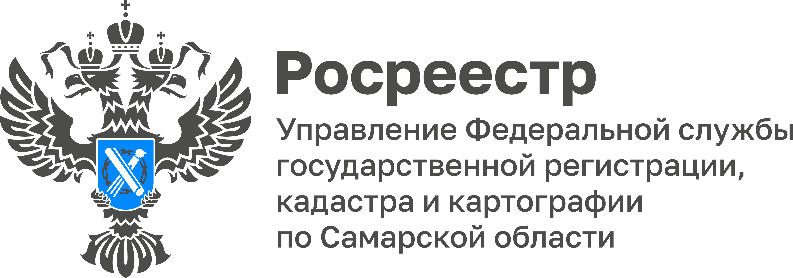 08.08.2022пресс-релизНаполнение ЕГРН в Самарской областиСамарская область вошла в число регионов, где будет реализован пилотный проект «Наполнение Единого государственного реестра недвижимости необходимыми сведениями». Региональным правительством утверждено 7программ для его реализации. По информации министерства имущественных отношений Самарской области, общая сумма финансирования составляет 415 миллионов 333 тысячи рублей на 2022 – 2025 годы. Единый государственный реестр недвижимости (ЕГРН) содержит актуальные сведения, в том числе об объектах недвижимости, о зарегистрированных правах, ограничениях, обременениях объекта недвижимости. Наличие полных и достоверных сведений в ЕГРН обеспечивает защиту собственности при совершении сделок, позволяет включить в оборот неиспользуемые объекты недвижимости, а также помогает реализовывать инвестиционные проекты региона. Кроме того, качество и полнота сведений ЕГРН напрямую связаны с качеством сервисов и оказываемых услуг ведомства.Росреестр совместно с Правительством Самарской области реализует комплексный план по наполнению ЕГРН полными и точными сведениями, в регионе утверждена тематическая «дорожная карта».Мероприятия, предусмотренные «дорожной картой», направлены на обеспечение полноты и качества данных, содержащихся в ЕГРН:- внесение недостающих сведений, необходимых для определения кадастровой стоимости объектов недвижимости, о правообладателях недвижимого имущества, об объектах культурного наследия и особо охраняемых природных территориях, а также сведений о границах муниципальных образований, населённых пунктов, территориальных зон, о границах Самарской области с соседними регионами;- установление связей объектов капитального строительства с земельными участками, на которых они расположены;- организация комплексных кадастровых работ в регионе.«Управление Росреестра по Самарской области совместно с органами исполнительной власти региона и органами местного самоуправления проводит работу по наполнению ЕГРН достоверными и полными сведениями. В настоящее время в Самарской области проводятся комплексные кадастровые работы», - отметил исполняющий обязанности руководителя Управления Росреестра по Самарской области Владислав Ершов.Около 9 млн рублей планируется направить в 2022 году на выполнение комплексных кадастровых работ в целях повышения эффективности управления имуществом Самарской области. В текущем году комплексные кадастровые работы проведены в отношении более одной тысячи объектов недвижимости.СправочноРасписание и список кадастровых кварталов, в границах которых ведутся комплексные кадастровые работы смотрите в региональном блоке сайта Росреестра по ссылке: https://rosreestr.gov.ru/open-service/statistika-i-analitika/kompleksnye-kadastrovye-raboty/2022-414/izveshcheniya-o-nachale-vypolneniya-kompleksnykh-kadastrovykh-rabot-414/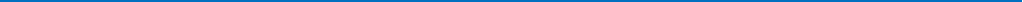 Материал подготовлен пресс-службойУправления Росреестра по Самарской областиКонтакты для СМИ:  Никитина Ольга Александровна, помощник руководителя Управления Росреестра по Самарской областиТелефон: (846) 33-22-555, Мобильный: 8 (927) 690-73-51 Эл. почта: pr.samara@mail.ruСоциальные сети:https://t.me/rosreestr_63, https://vk.com/rosreestr63                                        ИНФОРМАЦИЯ ДЛЯ НАСЕЛЕНИЯВНИМАНИЕ, ГРИПП ПТИЦ!Кинель-Черкасская районная станция по борьбе с болезнями животных информирует об обострении ситуации с высоко патогенным гриппом птиц (далее – ВГП).31.07.2022 г. вспышка заболевания зафиксирована на территории личного подсобного хозяйства в п. Береговом Шигонского района.6.08.2022г вспышка заболевания ВГП в личном подсобном хозяйстве на территории ж/д станции Шентала,7.08.2022г в ЛПХ с.Васильевка Шенталинского района;7.08.2022г вспышка заболевания на территории ЛПХ в с.Старое Вечканово Исаклинского Высокопатогенный грипп птиц – высококонтагиозная вирусная болезнь, характеризующаяся поражением кровеносной и центральной нервной систем, органов дыхания, пищеварения, выделения и яйцеобразования.Клинические признаки: снижение продуктивности, угнетенное состояние, отказ от корма и воды, взъерошенность оперения, цианоз кожных покровов, отек межчелюстного пространства, подкожные кровоизлияния на конечностях, нарушение координации движений, синусит, ринит, конъюнктивит, диарея.К гриппу восприимчивы все виды птиц, в т. ч. куры, индейки, утки, фазаны, цесарки, перепела, глухари, аисты, чайки и практически все виды синантропных (голуби, воробьи, вороны, чайки, утки, галки и пр.), диких, экзотических и декоративных птиц.Лечение не разработано и нецелесообразно. Экономический ущерб от гриппа птиц чрезвычайно велик и связан с массовой гибелью заболевшей птицы, затратами при проведение жестких карантинных и ветеринарно-санитарных мероприятий, включая затраты на уничтожение больной и подозреваемой в заболевании птицы.Вирус гриппа птиц весьма устойчив к неблагоприятным факторам внешней среды и способен в этих условиях длительное время сохранять свои болезнетворные свойства. Однако он имеет слабую устойчивость к дезинфицирующим средствам.Факторами передачи вируса являются корма, яйцо, тушки погибших и убитых птиц, перо, экскременты, обменная тара, инвентарь и др. Заражение в основном происходит респираторным путем (при попадании вируса в органы дыхания), но возможно внедрение его через пищеварительный тракт (при поедании зараженных кормов) и слизистую оболочку является болезнетворным для людей. Непосредственно инфицирует человека.Для профилактики гриппа птиц у домашней птицы необходимо соблюдать ветеринарно-санитарные правила и нормы, в частности:1  Информировать государственную ветеринарную службу района о наличии птицы в личных подсобных хозяйствах с целью проведения необходимых профилактическихмероприятий у имеющегося поголовья.2  Не допускать выгула домашней птицы за пределами дворовой территории, исключить контакт домашней птицы с дикими птицами, особенно водоплавающими.3 Не осуществлять куплю-продажу домашней и декоративной птицы в местах несанкционированной торговли и при отсутствии ветеринарных сопроводительных4 Содержать территорию и строения для содержания животных и птицы в чистоте, проводить тщательную очистку и дезинфекцию всех помещений и территории.5 Не допускать попадания дикой и синантропной птицы в помещения для хранения кормов и содержания птицы.6 Хранить корма для птицы в плотно закрытых водонепроницаемых емкостях, недоступных для контакта с дикой птицей.При обнаружении трупов птицы или выявлении больной птицы в личных хозяйствах граждан необходимо незамедлительно сообщать в государственную ветеринарную службу:446350, Самарская область, Кинель-Черкасский район, с. Кинель-Черкассы,ул.К-Маркса,25, тел. 8-846-60-4-06-53.ВСТУПАЙ В САМАРСКИЙ БАТАЛЬТОН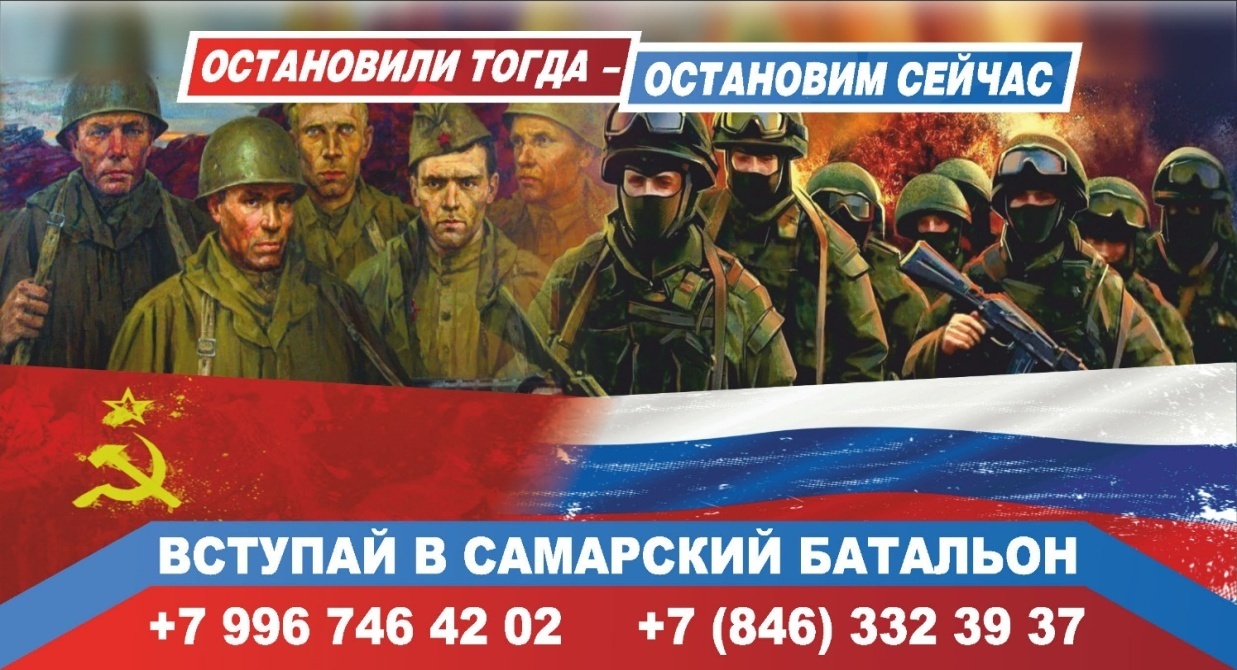 Соучредители газеты «Черновские вести»: Администрация сельского поселения Черновка муниципального района Кинель-Черкасский Самарской области, Собрание представителей сельского поселения Черновка муниципальногорайона Кинель-Черкасский Самарской области.Издатель Администрация сельского поселения Черновка муниципального района Кинель-ЧеркасскийСамарской области.Адрес редакции: Самарская обл., Кинель-Черкасский р-н, с. Черновка, ул. Школьная, 30. тел. 2-66-43Email: adm.s.p.chernowka@yandex.ruГазета выпускается не реже одного раза в месяц.Газета распространяется бесплатно.Тираж 100 экз.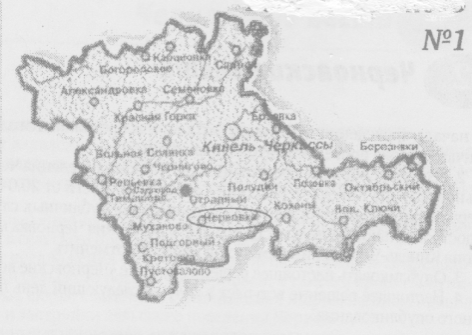 Газета Администрации сельского поселения Черновкамуниципального района Кинель-Черкасский  Самарской области№ 45(443)09 августа 2022 года